Questionnaire sur les sports 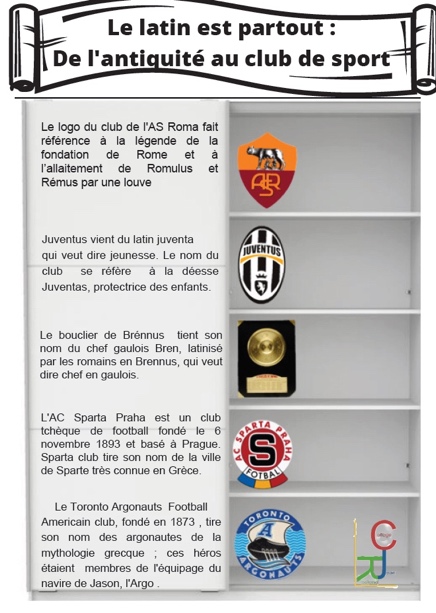 1.Quel est l’animal représenté sur le logo de l’AS Roma ?: Une chienne : Une louve: Un hippocampe : Un chat 2.De quels héros mythologiques l’équipe des Toronto Football American Club tire-t-elle son nom?: Les 12 apôtres : Romulus et Remus : Équipage du navire l’Argo : Hercule3.De quel ville grecque l’AC Sparta Praha Football Club tire-t-elle son nom?: Venise: Hossegor : Paris: Sparte4.Quel est le nom latinisé du chef gaulois Bren ?: Zeus : Brennus : Romulus: Maître Gims5. À quelle grande légende mythologique du logo de l’AS Roma fait-elle référence ?: Fondation de Rome : Naissance de Zeus : Fondation de Spart : Naissance de la deesse juventas 